诺和诺德（中国）制药有限公司招聘2021-11-17 14:07:08 来源： 点击数: 235诺和诺德天津生产厂诺和诺德（中国）制药有限公司天津生产厂是诺和诺德公司的战略性生产基地之一，面向中国及全球市场供应胰岛素耐用注射器械和胰岛素成品。天津生产厂是诺和诺德公司在亚太地区重要的产品供应基地，质量管理体系严格遵循各项行业法律法规。天津生产厂践行绿色环保理念，所有生产用电均使用风能。       员工福利：五险一金  带薪年假  通讯补助  免费班车  节日福利   补充医疗保险 员工活动 团队建设 额外的公司假期雇员点评标签：工作环境好   同事很nice  管理人性化 团队执行强  免费班车  氛围活跃  人际关系好  吃住环境好管理培训生招聘岗位：Aseptic Production（无菌生产部管理培训生）工作描述：通过在生产团队工作了解胰岛素生产和车间管理通过部门的工作支持生产的持续改进支持生产支持部门的改进项目工作要求如下:本科及以上学历，工程或药学背景优先上进心强，求知欲强，热爱生产逻辑思维能力强优秀的沟通和利益相关者管理能力接受夜班Business Support（业务支持部管理培训生）工作描述：管理不同复杂程度的项目支持推动财务战略实现成本控制。与利益相关者合作，支持推动现代技术和现代情报的执行。为优化供应链做出贡献。工作要求如下:工商管理、金融、数学、物流或其他相关专业硕士学位上进心强，乐于学习，热爱项目管理优秀的人际交往能力和利益相关者管理能力流利的英语Durable device and Prefilled assembly（耐用器械和预组装生产部管理培训生）工作描述：支持领导确保其所管辖区域的生产目标和质量程序的实施和遵守;协调所监管区域的工作流程;确保所监管区域生产数据的可靠性和可用性;协调其专业领域内的项目，以cLEAN®文化和该领域最佳实践为基准;支持推动流程优化，实现卓越运营与利益相关方合作，支持推动自动化解决方案、数字化的执行。通过学习和分享新技术，促进创新文化工作要求如下:工程、机械、自动化或其他相关领域硕士学位上进心强，求知欲强，热爱新技术优秀的人际交往能力和利益相关者管理能力流利的英语Finished Products（成品包装部管理培训生）工作描述：通过车间管理和数据分析，支持提升和优化生产流程负责生产线/设备故障的解决和优化。收集数据，分析并推动改进。支持项目管理，提高项目的快速和出色的执行。工作要求如下:工业工程、工程、制药或其他相关领域的硕士学位敏锐的商业头脑和分析思维优秀的人际交往能力和利益相关者管理能力流利的英语Quality（质量部管理培训生）工作描述：对偏差和其他质量数据进行数据分析，可视化系统问题和趋势。确认符合SOP并对操作人员进行质量培训(QA在场)执行质量流程:SOP, DV, CR等。优化质量流程以提高效率和准确性。工作要求如下:工业工程、工程、制药或其他相关领域的硕士学位敏锐的商业头脑和分析思维优秀的人际交往能力和利益相关者管理能力流利的英语Quality Control（质量控制部管理培训生）工作描述：支持绘制当前流程并推荐实验室的未来步骤支持推动流程优化，实现卓越运营与利益相关方合作，支持推动自动化解决方案、数字化、分析测试前沿技术的执行。通过学习和分享新技术，加强创新文化职位要求如下:化学、微生物学、药学或其他相关专业硕士学位上进心强，热爱学习，热爱实验室新技术优秀的人际交往能力和利益相关者管理能力流利的英语网申通道（PC&移动端）：https://special.zhaopin.com/2021/sh/nhnd101458/index.html扫码投递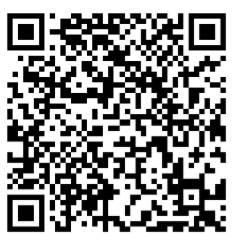 空中宣讲会：https://xjh.zhaopin.com/show/6194（扫码观看） 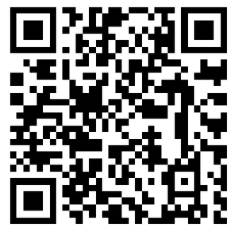 